C’est quoi ?Un bandeau image qui renvoie, lorsque l’on clique dessus, sur la page d’atterrissage dédiée à Biogistic sur notre site web.FonctionnementIl suffit de copier-coller le bandeau dans votre email/courriel/Présentation PPT.UtilisationVos emails sont des vecteurs de communication à l’externe. Le bandeau peut être :inclus dans les emails que vous envoyez à vos clients,utilisé dans une présentation orale, en cliquant sur le bandeau que vous aurez positionné dans votre PPT,positionné dans le corps de vos emails de prospection, en complément d’une plaquette en pj.Bandeau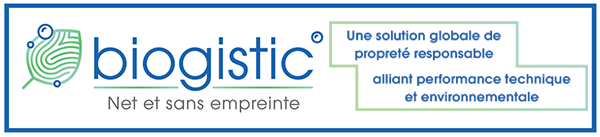 Pour plus d’informations :Sujet : Bandeau cliquable BiogisticMétiers concernés : ONET PROPRETE En date du : 16/04/2018Magali Bousquet Responsable Marketing Réseau Services Onet (Propreté, Sécurité, Accueil, Logistique, Assistance Aéroportuaire)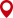 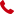 Tél. : +33 (0)4 91 23 21 91  36, boulevard de l'océan
13009 Marseille - France 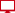 mbousquet@onet.fr